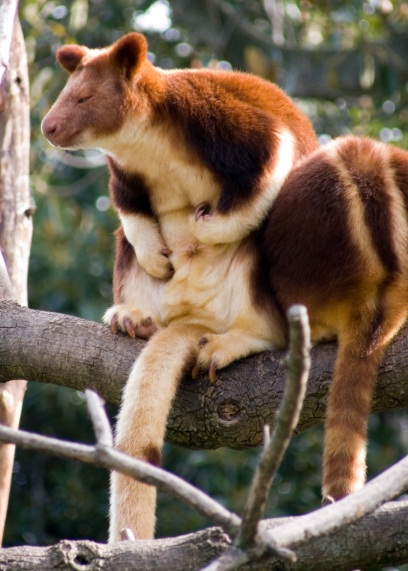 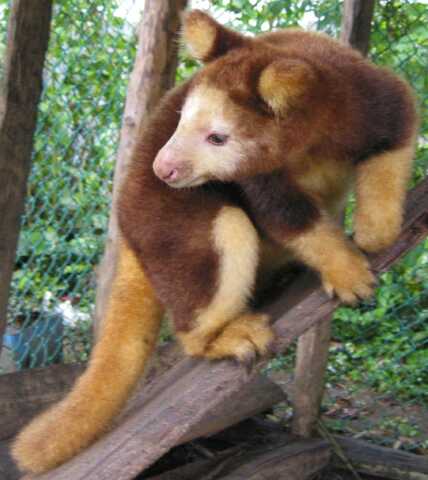 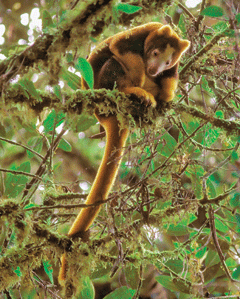 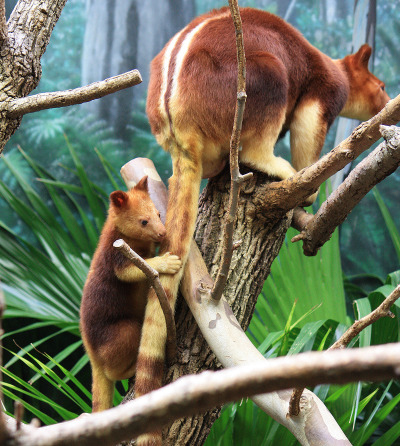 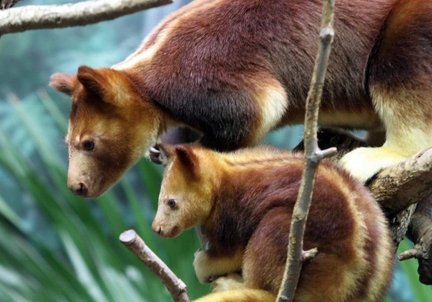 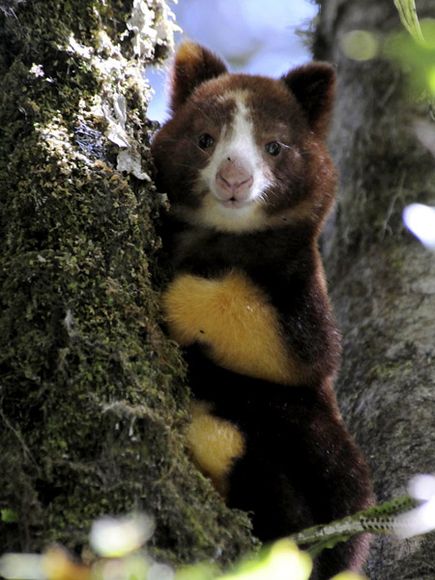 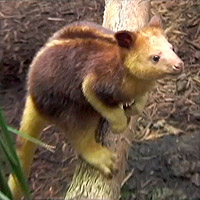 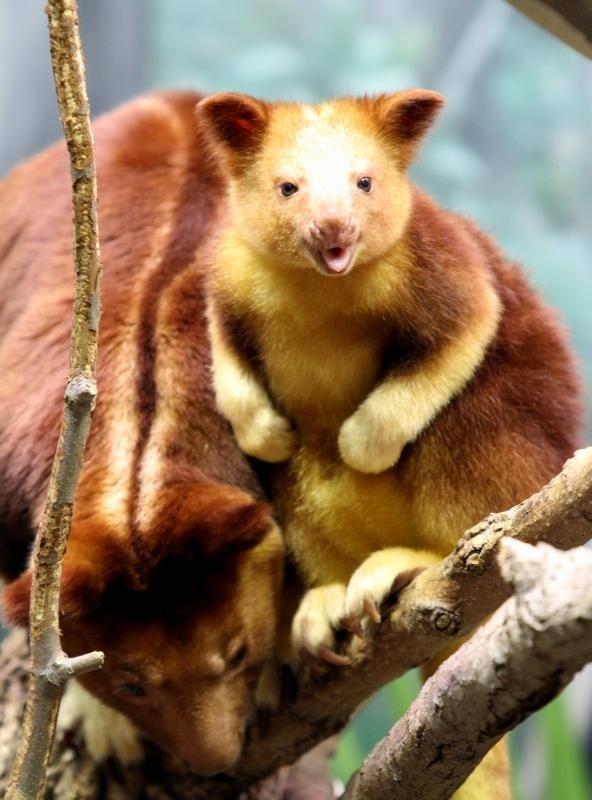 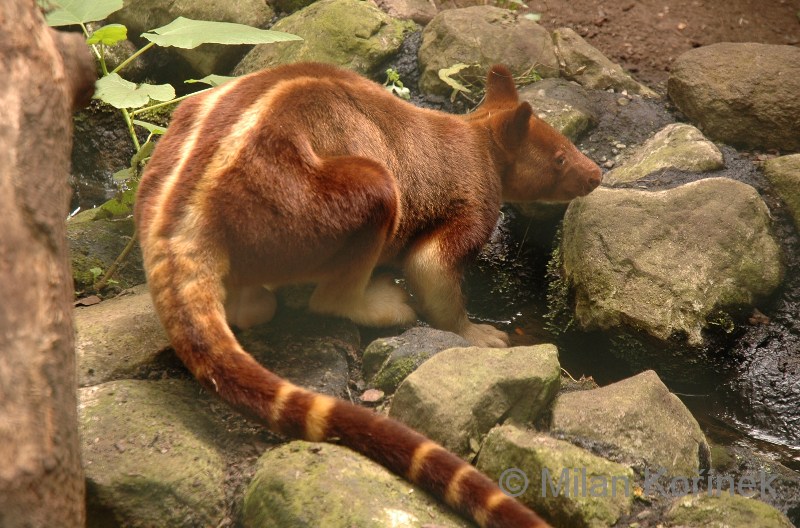 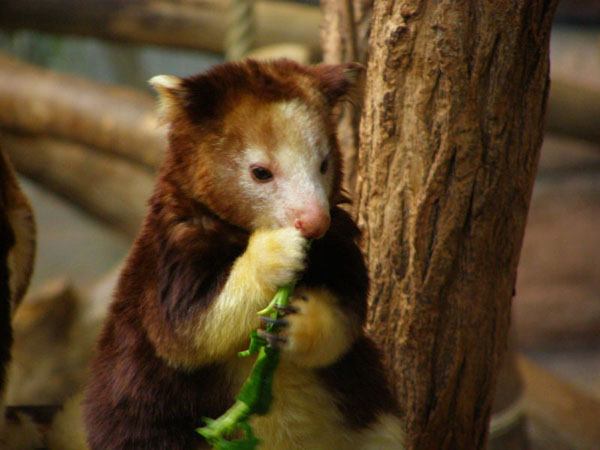 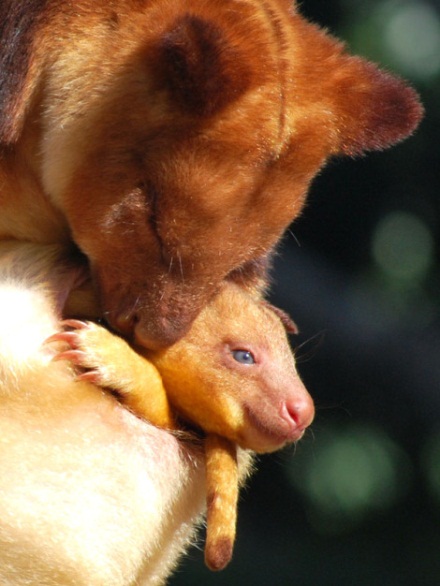 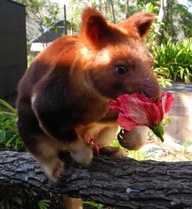 http://wwf.panda.org/what_we_do/endangered_species/tree_kangaroo/http://www.perthzoo.wa.gov.au/animals-plants/asia/goodfellows-tree-kangaroo/http://animaldiversity.ummz.umich.edu/accounts/Dendrolagus_goodfellowi/http://www.arkive.org/goodfellows-tree-kangaroo/dendrolagus-goodfellowi/http://www.angelfire.com/mo2/animals1/kangaroo/goodfellow.htmlIn the Papua New Guinea zooThere lived a little tree kangarooHe is safe In this placeFrom his natural predatorsOut of the two he hasThe humans are the biggest creditorsThey tear up his home asA cat to a rugHe is fond of great big bear hugs It’s getting lateIt’s time he ateHe likes water chestnuts and hibiscus flowersHe pretends they give him super powersSince tree kangaroos are mostly nocturnal They sleep during the dayAnd write in their journalSo a fire should igniteTo watch these furry creaturesThe goodfellow tree kangaroo has very distinct featuresWe’ll have to say goodnight to all of themWe’ll start around 6 amGoodnight zooGoodnight tree kangarooGoodnight to the food you eatGoodnight to your large clawed feetGoodnight golden back stripes There are only 14 types Of tree kangaroosBut only good fellow’s has stripes and a banded tailColored like the Holy GrailGoodnight to the most solitary animalGoodnight you little valuable Goodnight zoo And Goodnight tree kangaroo